Arbeitsbereich: Arbeitsplatz/Tätigkeiten: Arbeitsbereich: Arbeitsplatz/Tätigkeiten: Arbeitsbereich: Arbeitsplatz/Tätigkeiten: Betriebsanweisunggem. § 14 GefStoffV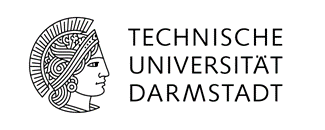 GefahrstoffbezeichnungGefahrstoffbezeichnungGefahrstoffbezeichnungGefahrstoffbezeichnungGefahrstoffbezeichnungGefahrstoffbezeichnungGefahrstoffbezeichnungGefahrstoffbezeichnungStickstoff (verdichtet), N2Stickstoff (verdichtet), N2Stickstoff (verdichtet), N2Stickstoff (verdichtet), N2Stickstoff (verdichtet), N2Stickstoff (verdichtet), N2Stickstoff (verdichtet), N2Stickstoff (verdichtet), N2Gefahren für Mensch und UmweltGefahren für Mensch und UmweltGefahren für Mensch und UmweltGefahren für Mensch und UmweltGefahren für Mensch und UmweltGefahren für Mensch und UmweltGefahren für Mensch und UmweltGefahren für Mensch und Umwelt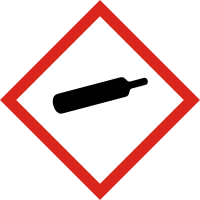 Erstickend in hohen Konzentrationen.Verlust der Bewegungsfähigkeit und des Bewusstseins bei hohen Konzentrationen. Behälter kann im Brandfall bersten oder explodieren.Bei schnellem Austritt größerer Mengen Entstehung von großer Kälte und Nebel.Erstickend in hohen Konzentrationen.Verlust der Bewegungsfähigkeit und des Bewusstseins bei hohen Konzentrationen. Behälter kann im Brandfall bersten oder explodieren.Bei schnellem Austritt größerer Mengen Entstehung von großer Kälte und Nebel.Erstickend in hohen Konzentrationen.Verlust der Bewegungsfähigkeit und des Bewusstseins bei hohen Konzentrationen. Behälter kann im Brandfall bersten oder explodieren.Bei schnellem Austritt größerer Mengen Entstehung von großer Kälte und Nebel.Erstickend in hohen Konzentrationen.Verlust der Bewegungsfähigkeit und des Bewusstseins bei hohen Konzentrationen. Behälter kann im Brandfall bersten oder explodieren.Bei schnellem Austritt größerer Mengen Entstehung von großer Kälte und Nebel.Erstickend in hohen Konzentrationen.Verlust der Bewegungsfähigkeit und des Bewusstseins bei hohen Konzentrationen. Behälter kann im Brandfall bersten oder explodieren.Bei schnellem Austritt größerer Mengen Entstehung von großer Kälte und Nebel.Erstickend in hohen Konzentrationen.Verlust der Bewegungsfähigkeit und des Bewusstseins bei hohen Konzentrationen. Behälter kann im Brandfall bersten oder explodieren.Bei schnellem Austritt größerer Mengen Entstehung von großer Kälte und Nebel.Schutzmaßnahmen und VerhaltensregelnSchutzmaßnahmen und VerhaltensregelnSchutzmaßnahmen und VerhaltensregelnSchutzmaßnahmen und VerhaltensregelnSchutzmaßnahmen und VerhaltensregelnSchutzmaßnahmen und VerhaltensregelnSchutzmaßnahmen und VerhaltensregelnSchutzmaßnahmen und VerhaltensregelnGeschlossenes Schuhwerk tragenUmgang nur für geschulte und unterwiesene Personen.Behälter bei weniger als 50 °C an einem gut gelüfteten Ort lagern.Keine Gewalt an Druckgasflaschen, z.B. beim Öffnen, anwenden und gegen Umfallen schützen.Transport: Flaschenbündel so transportieren, dass sie nicht umfallen oder herunterfallen können. Flaschenventile, auch bei leeren Flaschen, immer schließen und mit Verschlussmutter und Schutzkappe sichern.   Niemals Druckgasflaschen im Aufzug zusammen mit Personen transportieren.Beim Arbeiten für gute Durchlüftung sorgen und Gasflaschen gegen Umfallen sichern. Flaschengas nicht einatmenGeschlossenes Schuhwerk tragenUmgang nur für geschulte und unterwiesene Personen.Behälter bei weniger als 50 °C an einem gut gelüfteten Ort lagern.Keine Gewalt an Druckgasflaschen, z.B. beim Öffnen, anwenden und gegen Umfallen schützen.Transport: Flaschenbündel so transportieren, dass sie nicht umfallen oder herunterfallen können. Flaschenventile, auch bei leeren Flaschen, immer schließen und mit Verschlussmutter und Schutzkappe sichern.   Niemals Druckgasflaschen im Aufzug zusammen mit Personen transportieren.Beim Arbeiten für gute Durchlüftung sorgen und Gasflaschen gegen Umfallen sichern. Flaschengas nicht einatmenGeschlossenes Schuhwerk tragenUmgang nur für geschulte und unterwiesene Personen.Behälter bei weniger als 50 °C an einem gut gelüfteten Ort lagern.Keine Gewalt an Druckgasflaschen, z.B. beim Öffnen, anwenden und gegen Umfallen schützen.Transport: Flaschenbündel so transportieren, dass sie nicht umfallen oder herunterfallen können. Flaschenventile, auch bei leeren Flaschen, immer schließen und mit Verschlussmutter und Schutzkappe sichern.   Niemals Druckgasflaschen im Aufzug zusammen mit Personen transportieren.Beim Arbeiten für gute Durchlüftung sorgen und Gasflaschen gegen Umfallen sichern. Flaschengas nicht einatmenGeschlossenes Schuhwerk tragenUmgang nur für geschulte und unterwiesene Personen.Behälter bei weniger als 50 °C an einem gut gelüfteten Ort lagern.Keine Gewalt an Druckgasflaschen, z.B. beim Öffnen, anwenden und gegen Umfallen schützen.Transport: Flaschenbündel so transportieren, dass sie nicht umfallen oder herunterfallen können. Flaschenventile, auch bei leeren Flaschen, immer schließen und mit Verschlussmutter und Schutzkappe sichern.   Niemals Druckgasflaschen im Aufzug zusammen mit Personen transportieren.Beim Arbeiten für gute Durchlüftung sorgen und Gasflaschen gegen Umfallen sichern. Flaschengas nicht einatmenGeschlossenes Schuhwerk tragenUmgang nur für geschulte und unterwiesene Personen.Behälter bei weniger als 50 °C an einem gut gelüfteten Ort lagern.Keine Gewalt an Druckgasflaschen, z.B. beim Öffnen, anwenden und gegen Umfallen schützen.Transport: Flaschenbündel so transportieren, dass sie nicht umfallen oder herunterfallen können. Flaschenventile, auch bei leeren Flaschen, immer schließen und mit Verschlussmutter und Schutzkappe sichern.   Niemals Druckgasflaschen im Aufzug zusammen mit Personen transportieren.Beim Arbeiten für gute Durchlüftung sorgen und Gasflaschen gegen Umfallen sichern. Flaschengas nicht einatmenGeschlossenes Schuhwerk tragenUmgang nur für geschulte und unterwiesene Personen.Behälter bei weniger als 50 °C an einem gut gelüfteten Ort lagern.Keine Gewalt an Druckgasflaschen, z.B. beim Öffnen, anwenden und gegen Umfallen schützen.Transport: Flaschenbündel so transportieren, dass sie nicht umfallen oder herunterfallen können. Flaschenventile, auch bei leeren Flaschen, immer schließen und mit Verschlussmutter und Schutzkappe sichern.   Niemals Druckgasflaschen im Aufzug zusammen mit Personen transportieren.Beim Arbeiten für gute Durchlüftung sorgen und Gasflaschen gegen Umfallen sichern. Flaschengas nicht einatmenGeschlossenes Schuhwerk tragenUmgang nur für geschulte und unterwiesene Personen.Behälter bei weniger als 50 °C an einem gut gelüfteten Ort lagern.Keine Gewalt an Druckgasflaschen, z.B. beim Öffnen, anwenden und gegen Umfallen schützen.Transport: Flaschenbündel so transportieren, dass sie nicht umfallen oder herunterfallen können. Flaschenventile, auch bei leeren Flaschen, immer schließen und mit Verschlussmutter und Schutzkappe sichern.   Niemals Druckgasflaschen im Aufzug zusammen mit Personen transportieren.Beim Arbeiten für gute Durchlüftung sorgen und Gasflaschen gegen Umfallen sichern. Flaschengas nicht einatmen                               Verhalten im Gefahrenfall                               Verhalten im Gefahrenfall                               Verhalten im Gefahrenfall                               Verhalten im Gefahrenfall                               Verhalten im Gefahrenfall                               Verhalten im GefahrenfallNotruf: 112Notruf: 112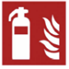 Geeignete Löschmittel: Stickstoff selbst brennt nicht. Brandbekämpfung auf Umgebung abstimmen.Besondere Gefahren: Berstgefahr bei verschlossenen Behältern.Brandbekämpfung: Nur Entstehungsbrände selbst löschen (Selbstschutz beachten), wenn möglich Gasaustritt stoppen, für gut Durchlüftung sorgen – sonst sofort Raum verlassen, Nachbarbereiche warnen und Feuerwehr rufen.Geeignete Löschmittel: Stickstoff selbst brennt nicht. Brandbekämpfung auf Umgebung abstimmen.Besondere Gefahren: Berstgefahr bei verschlossenen Behältern.Brandbekämpfung: Nur Entstehungsbrände selbst löschen (Selbstschutz beachten), wenn möglich Gasaustritt stoppen, für gut Durchlüftung sorgen – sonst sofort Raum verlassen, Nachbarbereiche warnen und Feuerwehr rufen.Geeignete Löschmittel: Stickstoff selbst brennt nicht. Brandbekämpfung auf Umgebung abstimmen.Besondere Gefahren: Berstgefahr bei verschlossenen Behältern.Brandbekämpfung: Nur Entstehungsbrände selbst löschen (Selbstschutz beachten), wenn möglich Gasaustritt stoppen, für gut Durchlüftung sorgen – sonst sofort Raum verlassen, Nachbarbereiche warnen und Feuerwehr rufen.Geeignete Löschmittel: Stickstoff selbst brennt nicht. Brandbekämpfung auf Umgebung abstimmen.Besondere Gefahren: Berstgefahr bei verschlossenen Behältern.Brandbekämpfung: Nur Entstehungsbrände selbst löschen (Selbstschutz beachten), wenn möglich Gasaustritt stoppen, für gut Durchlüftung sorgen – sonst sofort Raum verlassen, Nachbarbereiche warnen und Feuerwehr rufen.Geeignete Löschmittel: Stickstoff selbst brennt nicht. Brandbekämpfung auf Umgebung abstimmen.Besondere Gefahren: Berstgefahr bei verschlossenen Behältern.Brandbekämpfung: Nur Entstehungsbrände selbst löschen (Selbstschutz beachten), wenn möglich Gasaustritt stoppen, für gut Durchlüftung sorgen – sonst sofort Raum verlassen, Nachbarbereiche warnen und Feuerwehr rufen.Geeignete Löschmittel: Stickstoff selbst brennt nicht. Brandbekämpfung auf Umgebung abstimmen.Besondere Gefahren: Berstgefahr bei verschlossenen Behältern.Brandbekämpfung: Nur Entstehungsbrände selbst löschen (Selbstschutz beachten), wenn möglich Gasaustritt stoppen, für gut Durchlüftung sorgen – sonst sofort Raum verlassen, Nachbarbereiche warnen und Feuerwehr rufen.Geeignete Löschmittel: Stickstoff selbst brennt nicht. Brandbekämpfung auf Umgebung abstimmen.Besondere Gefahren: Berstgefahr bei verschlossenen Behältern.Brandbekämpfung: Nur Entstehungsbrände selbst löschen (Selbstschutz beachten), wenn möglich Gasaustritt stoppen, für gut Durchlüftung sorgen – sonst sofort Raum verlassen, Nachbarbereiche warnen und Feuerwehr rufen.                            Erste Hilfe                            Erste Hilfe                            Erste Hilfe                            Erste Hilfe                            Erste Hilfe                            Erste HilfeNotruf: 112Notruf: 112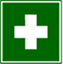 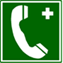 Nach Einatmen: Selbstschutzbeachten! Die Person an die frische Luft bringen und für ungehinderte Atmung sorgen. Ärztliche Hilfe hinzuziehen.Nach Hautkontakt: Schädliche Wirkungen dieses Produktes werden nicht erwartetNach Augenkontakt: Schädliche Wirkungen dieses Produktes werden nicht erwartetNach Verschlucken: Verschlucken wird nicht als möglicher Weg der Exposition angesehen.Bei allen Erste-Hilfe-Maßnahmen Selbstschutz beachten.Bei leichten Verletzungen in den Meldeblock eintragen und zentral archivieren.Bei schweren Verletzungen Notarzt rufen, Unfallanzeige ausfüllen.Unfall an der Hauptpforte melden, Tel: 44 444.Ersthelfer hinzuziehen, Vorgesetzten informieren, Arzt aufsuchen.ERSTHELFER:        Name:  ............................. Raum: ........................ 		Tel.: ...............................Nach Einatmen: Selbstschutzbeachten! Die Person an die frische Luft bringen und für ungehinderte Atmung sorgen. Ärztliche Hilfe hinzuziehen.Nach Hautkontakt: Schädliche Wirkungen dieses Produktes werden nicht erwartetNach Augenkontakt: Schädliche Wirkungen dieses Produktes werden nicht erwartetNach Verschlucken: Verschlucken wird nicht als möglicher Weg der Exposition angesehen.Bei allen Erste-Hilfe-Maßnahmen Selbstschutz beachten.Bei leichten Verletzungen in den Meldeblock eintragen und zentral archivieren.Bei schweren Verletzungen Notarzt rufen, Unfallanzeige ausfüllen.Unfall an der Hauptpforte melden, Tel: 44 444.Ersthelfer hinzuziehen, Vorgesetzten informieren, Arzt aufsuchen.ERSTHELFER:        Name:  ............................. Raum: ........................ 		Tel.: ...............................Nach Einatmen: Selbstschutzbeachten! Die Person an die frische Luft bringen und für ungehinderte Atmung sorgen. Ärztliche Hilfe hinzuziehen.Nach Hautkontakt: Schädliche Wirkungen dieses Produktes werden nicht erwartetNach Augenkontakt: Schädliche Wirkungen dieses Produktes werden nicht erwartetNach Verschlucken: Verschlucken wird nicht als möglicher Weg der Exposition angesehen.Bei allen Erste-Hilfe-Maßnahmen Selbstschutz beachten.Bei leichten Verletzungen in den Meldeblock eintragen und zentral archivieren.Bei schweren Verletzungen Notarzt rufen, Unfallanzeige ausfüllen.Unfall an der Hauptpforte melden, Tel: 44 444.Ersthelfer hinzuziehen, Vorgesetzten informieren, Arzt aufsuchen.ERSTHELFER:        Name:  ............................. Raum: ........................ 		Tel.: ...............................Nach Einatmen: Selbstschutzbeachten! Die Person an die frische Luft bringen und für ungehinderte Atmung sorgen. Ärztliche Hilfe hinzuziehen.Nach Hautkontakt: Schädliche Wirkungen dieses Produktes werden nicht erwartetNach Augenkontakt: Schädliche Wirkungen dieses Produktes werden nicht erwartetNach Verschlucken: Verschlucken wird nicht als möglicher Weg der Exposition angesehen.Bei allen Erste-Hilfe-Maßnahmen Selbstschutz beachten.Bei leichten Verletzungen in den Meldeblock eintragen und zentral archivieren.Bei schweren Verletzungen Notarzt rufen, Unfallanzeige ausfüllen.Unfall an der Hauptpforte melden, Tel: 44 444.Ersthelfer hinzuziehen, Vorgesetzten informieren, Arzt aufsuchen.ERSTHELFER:        Name:  ............................. Raum: ........................ 		Tel.: ...............................Nach Einatmen: Selbstschutzbeachten! Die Person an die frische Luft bringen und für ungehinderte Atmung sorgen. Ärztliche Hilfe hinzuziehen.Nach Hautkontakt: Schädliche Wirkungen dieses Produktes werden nicht erwartetNach Augenkontakt: Schädliche Wirkungen dieses Produktes werden nicht erwartetNach Verschlucken: Verschlucken wird nicht als möglicher Weg der Exposition angesehen.Bei allen Erste-Hilfe-Maßnahmen Selbstschutz beachten.Bei leichten Verletzungen in den Meldeblock eintragen und zentral archivieren.Bei schweren Verletzungen Notarzt rufen, Unfallanzeige ausfüllen.Unfall an der Hauptpforte melden, Tel: 44 444.Ersthelfer hinzuziehen, Vorgesetzten informieren, Arzt aufsuchen.ERSTHELFER:        Name:  ............................. Raum: ........................ 		Tel.: ...............................Nach Einatmen: Selbstschutzbeachten! Die Person an die frische Luft bringen und für ungehinderte Atmung sorgen. Ärztliche Hilfe hinzuziehen.Nach Hautkontakt: Schädliche Wirkungen dieses Produktes werden nicht erwartetNach Augenkontakt: Schädliche Wirkungen dieses Produktes werden nicht erwartetNach Verschlucken: Verschlucken wird nicht als möglicher Weg der Exposition angesehen.Bei allen Erste-Hilfe-Maßnahmen Selbstschutz beachten.Bei leichten Verletzungen in den Meldeblock eintragen und zentral archivieren.Bei schweren Verletzungen Notarzt rufen, Unfallanzeige ausfüllen.Unfall an der Hauptpforte melden, Tel: 44 444.Ersthelfer hinzuziehen, Vorgesetzten informieren, Arzt aufsuchen.ERSTHELFER:        Name:  ............................. Raum: ........................ 		Tel.: ...............................Nach Einatmen: Selbstschutzbeachten! Die Person an die frische Luft bringen und für ungehinderte Atmung sorgen. Ärztliche Hilfe hinzuziehen.Nach Hautkontakt: Schädliche Wirkungen dieses Produktes werden nicht erwartetNach Augenkontakt: Schädliche Wirkungen dieses Produktes werden nicht erwartetNach Verschlucken: Verschlucken wird nicht als möglicher Weg der Exposition angesehen.Bei allen Erste-Hilfe-Maßnahmen Selbstschutz beachten.Bei leichten Verletzungen in den Meldeblock eintragen und zentral archivieren.Bei schweren Verletzungen Notarzt rufen, Unfallanzeige ausfüllen.Unfall an der Hauptpforte melden, Tel: 44 444.Ersthelfer hinzuziehen, Vorgesetzten informieren, Arzt aufsuchen.ERSTHELFER:        Name:  ............................. Raum: ........................ 		Tel.: ...............................Sachgerechte EntsorgungSachgerechte EntsorgungSachgerechte EntsorgungSachgerechte EntsorgungSachgerechte EntsorgungSachgerechte EntsorgungSachgerechte EntsorgungSachgerechte EntsorgungAbfälle in verschließbaren gekennzeichneten Gefäßen sammeln und mit dem Entsorgungszentrum der TU Kontakt aufnehmen, Tel.: 24700.Abfälle in verschließbaren gekennzeichneten Gefäßen sammeln und mit dem Entsorgungszentrum der TU Kontakt aufnehmen, Tel.: 24700.Abfälle in verschließbaren gekennzeichneten Gefäßen sammeln und mit dem Entsorgungszentrum der TU Kontakt aufnehmen, Tel.: 24700.Abfälle in verschließbaren gekennzeichneten Gefäßen sammeln und mit dem Entsorgungszentrum der TU Kontakt aufnehmen, Tel.: 24700.Abfälle in verschließbaren gekennzeichneten Gefäßen sammeln und mit dem Entsorgungszentrum der TU Kontakt aufnehmen, Tel.: 24700.Abfälle in verschließbaren gekennzeichneten Gefäßen sammeln und mit dem Entsorgungszentrum der TU Kontakt aufnehmen, Tel.: 24700.Abfälle in verschließbaren gekennzeichneten Gefäßen sammeln und mit dem Entsorgungszentrum der TU Kontakt aufnehmen, Tel.: 24700.Abfälle in verschließbaren gekennzeichneten Gefäßen sammeln und mit dem Entsorgungszentrum der TU Kontakt aufnehmen, Tel.: 24700.Datum:Datum:Unterschrift:Unterschrift:Unterschrift: